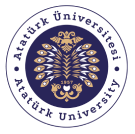 ATATÜRK ÜNİVERSİTESİMÜHENDİSLİK FAKÜLTESİELEKTRİK ELEKTRONİK MÜHENDİSLİĞİ BÖLÜMÜSTAJ DOSYASIATATÜRK ÜNİVERSİTESİ		MÜHENDİSLİK FAKÜLTESİELEKTRİK ELEKTRONİK MÜHENDISLİĞİ BÖLÜMÜStajyer Öğrencinin:    Adı Soyadı	: Numarası	:Bölümü	:	Sınıfı		:Staj Türü 	:	 UME		 NORMALAdresi   	:Telefon No  	:e-mail		:    Staj Konusu/:STAJ YAPTIRAN SORUMLUNUNADI SOYADI 	:MESLEĞİ / ÜNVANI	:						           ONAY(Tarih, Mühür ve İmza)STAJ ÖZETİ VE İÇERİĞİ............................ Tarihinden ............................ Tarihine kadar bir haftalık çalışma............................ Tarihinden ............................ Tarihine kadar bir haftalık çalışma............................ Tarihinden ............................ Tarihine kadar bir haftalık çalışmaSTAJ ÖZETİ VE İÇERİĞİ............................ Tarihinden ............................ Tarihine kadar bir haftalık çalışma............................ Tarihinden ............................ Tarihine kadar bir haftalık çalışma............................ Tarihinden ............................ Tarihine kadar bir haftalık çalışmaSTAJ ÖZETİ VE İÇERİĞİ............................ Tarihinden ............................ Tarihine kadar bir haftalık çalışma............................ Tarihinden ............................ Tarihine kadar bir haftalık çalışma............................ Tarihinden ............................ Tarihine kadar bir haftalık çalışmaSTAJ ÖZETİ VE İÇERİĞİ............................ Tarihinden ............................ Tarihine kadar bir haftalık çalışma............................ Tarihinden ............................ Tarihine kadar bir haftalık çalışma............................ Tarihinden ............................ Tarihine kadar bir haftalık çalışmaSTAJ ÖZETİ VE İÇERİĞİ............................ Tarihinden ............................ Tarihine kadar bir haftalık çalışma............................ Tarihinden ............................ Tarihine kadar bir haftalık çalışmaADI	SOYADINUMARABU KISIM STAJ KOMİSYONU TARAFINDAN DOLDURULACAKTIRBU KISIM STAJ KOMİSYONU TARAFINDAN DOLDURULACAKTIRSTAJ YAPILAN GÜN SAYIS:  ...........KABUL EDİLEN GÜN SAYISI: ..........ONAYLAYAN STAJ KOMİSYON ÜYESİNİNSTAJ YAPILAN GÜN SAYIS:  ...........KABUL EDİLEN GÜN SAYISI: ..........ADI SOYADI:STAJ YAPILAN GÜN SAYIS:  ...........KABUL EDİLEN GÜN SAYISI: ..........TARİH: .../.../20...          İMZA:GÜNYapılan İşlerYapılan İşe Ait Sayfa NoPazartesiSalıÇarşambaPerşembeCumaCumartesiGÜNYapılan İşlerYapılan İşe Ait Sayfa NoPazartesiSalıÇarşambaPerşembeCumaCumartesiGÜNYapılan İşlerYapılan İşe Ait Sayfa NoPazartesiSalıÇarşambaPerşembeCumaCumartesiGÜNYapılan İşlerYapılan İşe Ait Sayfa NoPazartesiSalıÇarşambaPerşembeCumaCumartesiGÜNYapılan İşlerYapılan İşe Ait Sayfa NoPazartesiSalıÇarşambaPerşembeCumaCumartesiGÜNYapılan İşlerYapılan İşe Ait Sayfa NoPazartesiSalıÇarşambaPerşembeCumaCumartesiGÜNYapılan İşlerYapılan İşe Ait Sayfa NoPazartesiSalıÇarşambaPerşembeCumaCumartesiGÜNYapılan İşlerYapılan İşe Ait Sayfa NoPazartesiSalıÇarşambaPerşembeCumaCumartesiGÜNYapılan İşlerYapılan İşe Ait Sayfa NoPazartesiSalıÇarşambaPerşembeCumaCumartesiGÜNYapılan İşlerYapılan İşe Ait Sayfa NoPazartesiSalıÇarşambaPerşembeCumaCumartesiGÜNYapılan İşlerYapılan İşe Ait Sayfa NoPazartesiSalıÇarşambaPerşembeCumaCumartesiGÜNYapılan İşlerYapılan İşe Ait Sayfa NoPazartesiSalıÇarşambaPerşembeCumaCumartesiGÜNYapılan İşlerYapılan İşe Ait Sayfa NoPazartesiSalıÇarşambaPerşembeCumaCumartesiGÜNYapılan İşlerYapılan İşe Ait Sayfa NoPazartesiSalıÇarşambaPerşembeCumaCumartesiYAPILAN ÇALIŞMANIN KONUSU:YAPILAN ÇALIŞMANIN KONUSU:YAPILAN ÇALIŞMANIN KONUSU:YAPILAN ÇALIŞMANIN KONUSU:YAPILAN ÇALIŞMANIN KONUSU:YAPILAN ÇALIŞMANIN KONUSU:YAPILAN ÇALIŞMANIN KONUSU:YAPILAN ÇALIŞMANIN KONUSU:YAPILAN ÇALIŞMANIN KONUSU:YAPILAN ÇALIŞMANIN KONUSU:YAPILAN ÇALIŞMANIN KONUSU:YAPILAN ÇALIŞMANIN KONUSU:YAPILAN ÇALIŞMANIN KONUSU:YAPILAN ÇALIŞMANIN KONUSU:YAPILAN ÇALIŞMANIN KONUSU:YAPILAN ÇALIŞMANIN KONUSU:YAPILAN ÇALIŞMANIN KONUSU:YAPILAN ÇALIŞMANIN KONUSU:YAPILAN ÇALIŞMANIN KONUSU:YAPILAN ÇALIŞMANIN KONUSU:YAPILAN ÇALIŞMANIN KONUSU:YAPILAN ÇALIŞMANIN KONUSU:YAPILAN ÇALIŞMANIN KONUSU:YAPILAN ÇALIŞMANIN KONUSU:YAPILAN ÇALIŞMANIN KONUSU:YAPILAN ÇALIŞMANIN KONUSU:YAPILAN ÇALIŞMANIN KONUSU:YAPILAN ÇALIŞMANIN KONUSU:YAPILAN ÇALIŞMANIN KONUSU:YAPILAN ÇALIŞMANIN KONUSU:YAPILAN ÇALIŞMANIN KONUSU:YAPILAN ÇALIŞMANIN KONUSU:YAPILAN ÇALIŞMANIN KONUSU:YAPILAN ÇALIŞMANIN KONUSU:YAPILAN ÇALIŞMANIN KONUSU:YAPILAN ÇALIŞMANIN KONUSU:YAPILAN ÇALIŞMANIN KONUSU:YAPILAN ÇALIŞMANIN KONUSU:YAPILAN ÇALIŞMANIN KONUSU:YAPILAN ÇALIŞMANIN KONUSU:YAPILAN ÇALIŞMANIN KONUSU:YAPILAN ÇALIŞMANIN KONUSU:YAPILAN ÇALIŞMANIN KONUSU:YAPILAN ÇALIŞMANIN KONUSU:YAPILAN ÇALIŞMANIN KONUSU:YAPILAN ÇALIŞMANIN KONUSU: